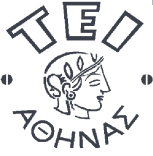 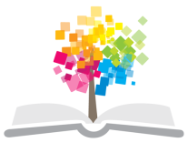 Ανοικτά Ακαδημαϊκά ΜαθήματαΤεχνολογικό Εκπαιδευτικό Ίδρυμα ΑθήναςΑισθητική προσώπου ΙI-ΘΕνότητα 6: Η συμπτωματική αντιμετώπιση της ακμής από τον αισθητικόΒασιλική ΚεφαλάΤμήμα Αισθητικής και ΚοσμητολογίαςΧειμερινό Εξάμηνο (2014 – 2015)Η ΣΥΜΠΤΩΜΑΤΙΚΗ ΑΝΤΙΜΕΤΩΠΙΣΗ ΤΗΣ ΑΚΜΗΣ ΑΠΟ ΤΟΝ ΑΙΣΘΗΤΙΚΟ	Είναι η πρώτη φορά που θα δοθεί στον Αισθητικό η ευκαιρία να χρησιμοποιήσει τον όρο θεραπεία για την αντιμετώπιση των συμπτωμάτων αυτής της επίμονης δερματοπάθειας, η οποία πρέπει να αντιμετωπίζεται με την συνεργασία Ιατρού Δερματολόγου.	Τα ακνεϊκά άτομα πρέπει να υποβάλλονται πρώτα σε συστηματική αγωγή προκειμένου να αναχαιτισθεί η φλεγμονώδης φάση της νόσου προϋπόθεση απαραίτητη για την επέμβαση του Αισθητικού.	Η συμπτωματική αντιμετώπιση της ακμής από τον Αισθητικό πρέπει να περιλαμβάνει πέντε στάδια.Πρώτο στάδιο συμπτωματικής αντιμετώπισης της ακμήςΑφαίρεση φαγεσώρων: Στο στάδιο αυτό ο Αισθητικός θα πρέπει να καθαρίσει το δέρμα του ακνεϊκού αφαιρώντας τις πρωτογενείς βλάβες που είναι οι φαγέσωρες και μόνο, προκειμένου να δοθεί η ευκαιρία στον Αισθητικό να γνωρίσει το δέρμα και να αξιολογήσει τον βαθμό της ευαισθησίας του. δεν είναι απαραίτητη η ολική αφαίρεση των φαγεσώρων σε μία μόνο συνεδρία, αντίθετα επιβάλλεται η σταδιακή αφαίρεσή τους με την επανάληψη των συνεδριών ανά δύο έως επτά ημέρες, ανάλογα με το πλήθος τους και τον βαθμό ευαισθησίας του δέρματος του ακνεϊκού. Η αφαίρεση των φαγεσώρων θα γίνει με την εφαρμογή πάνω στο δέρμα συνδυασμού ατμού και όζοντος σε χρόνο που δεν θα ξεπερνά τα δέκα λεπτά, σε μικρό αριθμό φαγεσώρων και κατά προτίμηση αυτών που βρίσκονται μακρυά από φλύκταινες ή άλλες φλεγμονώδεις αλλοιώσεις.Εφαρμογή γαλβανικού ρεύματος: (desincrustation) Αφήνεται στην κρίση του Αισθητικού εάν θα γίνει ή όχι εφαρμογή γαλβανικού ρεύματος. Η εκτίμηση του Αισθητικού στην σωστή εκτίμηση.Εφαρμογή υψισύχνων ρευμάτων: Η εφαρμογή των υψισύχνων ρευμάτων θεωρείται επιβεβλημένη και μάλιστα σε εντάσεις, υψηλότερες αυτών που χρησιμοποιούμε στα φυσιολογικά ή ξηρά δέρματα.Εφαρμογή μάλαξης: Σκοπός της μάλαξης είναι η τόνωση της κυκλοφορίας του αίματος η οποία υπολείπεται στα ακνεικά δέρματα. Ιδιαίτερη προσοχή πρέπει να δοθεί στην κατηγορία των κινήσεων της μάλαξης που θα εφαρμοστούν και στα καλλυντικά προϊόντα που θα χρησιμοποιηθούν.Τοποθέτηση μάσκας: Το προϊόν που θα τοποθετηθεί θα πρέπει να είναι κατάλληλο για τα ακνεικά δέρματα.Τοποθέτηση υδατικού καλλυντικού προϊόντος: Το προϊόν που θα χρησιμοποιήσουμε θα πρέπει να είναι υδατικό και καλμαντικό και όχι λιπαρό.Σ’ αυτό το σημείο θα ήταν παράλειψη πρώτον να μην υπενθυμίσουμε στο ακνεικό άτομο πως οποιαδήποτε αυθαίρετη παρέμβαση στο δέρμα του θα επιδεινώσει την κατάστασή του και θα δυσχεράνει το έργο του Αισθητικού και δεύτερον να μην υποδείξουμε την αγωγή που θα ακολουθήσει μέχρι την επόμενη συνεδρία. Θα συστήσουμε σχολαστική καθαριότητα του δέρματος με προϊόντα καθαρισμού ειδικά για την ακμή τα οποία δεν επηρεάζουν τον φυσικό παράγοντα υδάτωσης του δέρματος (N.M.F.), υπενθυμίζοντας ακόμη ότι η κατάχρηση αυτών των προϊόντων μπορεί να επιφέρει ανεπιθύμητα αποτελέσματα όπως υπερέκκριση σμήγματος και αφυδάτωση. Η χρήση καλμαντικής και όχι στυπτικής λοσιόν είναι απαραίτητη ενώ είναι ενδεδειγμένη η αντικατάσταση της πετσέτας από χαρτομάντηλα μιάς χρήσης.	Η εφαρμογή μακιγιάζ αντενδείκνυται, εάν όμως αυτό δεν είναι δυνατόν να αποφευχθεί λόγω της κακής ψυχολογικής κατάστασης των ακνεικών τότε πρέπει να δοθεί ιδιαίτερη προσοχή στην σύνθεση των καλλυντικών προϊόντων η οποία πρέπει να είναι κατάλληλη και να περιέχει όσο το δυνατόν λιγότερα φαγεσωρογενή στοιχείαΔεύτερο στάδιο συμπτωματικής αντιμετώπισης της ακμής - Διάνοιξη φλυκταινών	Συνήθως ο Αισθητικός καλείται να αντιμετωπίσει τα συμπτώματα της ακμής όταν έχει υποχωρήσει η φλεγμονώδης φάση της νόσου μετά από την συστηματική λήψη των φαρμάκων που θα υποδείξει ο Δερματολόγος, πράγμα που σημαίνει πως δεν υπάρχουν φλεγμονώδεις αλλοιώσεις στο δέρμα όπως φλύκταινες, κύστεις, βλατίδες, οζίδια κλπ. Η εμφάνιση όμως φλεγμονωδών αλλοιώσεων ακόμη και μετά την πετυχημένη χορήγηση συστηματικά φαρμάκων είναι αναπόφευκτη και ειδικότερα φλυκταινών.	Ο Αισθητικός μετά από σύμφωνη γνώμη του Δερματολόγου μπορεί να καταφύγει στη διάνοιξη τυχόν εμφανιζόμενων φλυκταινών ακολουθώντας την διαδικασία που αναφέρεται παρακάτω.Αφαίρεση φαγεσώρων: Ο Αισθητικός θα καθαρίσει το δέρμα του ακνεϊκού αφαιρώντας τους φαγέσωρες που βρίσκονται πολύ κοντά στις φλύκταινες. Η αφαίρεση θα γίνει αφού προηγηθεί εφαρμογή συνδυασμού ατμού και όζοντος για δέκα λεπτά όπως αναφέρθηκε στο πρώτο στάδιο της συμπτωματικής αντιμετώπισης της ακμής.Διάνοιξη φλύκταινας: Η διάνοιξη θα γίνει με λεπτή αποστειρωμένη βελόνα ή με βελόνα μίας χρήσης σε φλύκταινα που θα χαρακτηρισθεί σαν «ώριμη», θα τρυπήσουμε το κέντρο της, ακολούθως θα πιέσουμε προς τα κάτω και έξω προκειμένου να αφαιρεθεί το περιεχόμενο πύον και κατόπιν προς τα πάνω και μέσα για να αφαιρεθεί το σμήγμα του σμηγματογόνου αδένα. Θα τοποθετήσουμε αντισηπτική κρέμα και θα προχωρήσουμε στη διάνοιξη της επόμενης. Η διάνοιξη θα γίνει σε περιορισμένο αριθμό φλυκταινών και η επανάληψη της συνεδρίας θα γίνεται κάθε δύο έως τέσσερις ημέρες μέχρις ότου αφαιρεθούν όλες οι φλύκταινες.Εφαρμογή υψισύχνων ρευμάτων: Θα εφαρμόσουμε τα υψίσυχνα ρεύματα με την χρησιμοποίηση του εξαρτήματος των υψισύχνων που έχει σχήμα ράβδου σε μεγάλη ένταση, σε απόσταση και χρόνο που θα εκτιμηθούν από τον Αισθητικό ανάλογα με το μέγεθος της φλύκταινας και την ευαισθησία του ακνεϊκού δέρματος.Τοποθέτηση μάσκας.Τοποθέτηση υδατικού καλμαντικού προϊόντος.Ότι αφορά την τοποθέτηση της μάσκας, του υδατικού προϊόντος καθώς και της αγωγής που θα ακολουθήσει το ακνεικό άτομο στο σπίτι  ισχύει ότι αναφέρθηκε στο πρώτο στάδιο της συμπτωματικής αντιμετώπισης της ακμής. Τέλος στο στάδιο αυτό δεν γίνεται εφαρμογή γαλβανικού ρεύματος.Τρίτο στάδιο συμπτωματικής αντιμετώπισης της ακμήςΕφαρμογή peelings	Στο στάδιο αυτό επιχειρείται η επαναφορά του δέρματος στην αρχική φυσιολογική του κατάσταση σε ότι αφορά το πάχος της κεράτινης στιβάδας, το μέγεθος των εκφορητικών πόρων των σμηγματογόνων αδένων, του βαθμού υδάτωσης του, των δυσχρωμιών και των ουλών που έχουν απομείνει στο δέρμα του ακνεϊκού.	Η επαναφορά του δέρματος επιτυγχάνεται με την χρησιμοποίηση κερατολυτικών απολεπιστικών προϊόντων (peelings). Η συχνότητα εφαρμογής τους εξαρτάται από την ποιοτική και την ποσοτική σύσταση του προϊόντος καθώς και από την κατάσταση του δέρματος. Ο τρόπος εφαρμογής πρέπει να είναι σύμφωνος προς τις προσταγές του παρασκευαστή του προϊόντος. Τα κλασσικά peeling τριβής ή αποσπάσεως που περιέχουν ρεσορκίνη, εκχυλίσματα φυτών, ρετινόλη κλπ. μπορούν να εφαρμοσθούν μέχρι και δύο φορές την εβδομάδα. Οι σύγχρονες συνθέσεις που χαρακτηρίζονται σαν χημικά peelings και περιέχουν δραστικότερα συστατικά όπως οξέα φρούτων εφαρμόζονται με συχνότητα που καθορίζεται από την εκατοστιαία περιεκτικότητα του δραστικού συστατικού συνήθως μία φορά τον μήνα και στη συνέχεια επαναλαμβάνουμε έως δύο φορές τον χρόνο.Τέταρτο στάδιο συμπτωματικής αντιμετώπισης της ακμής.Εφαρμογή υπεριώδους ακτινοβολίας.	Μετά από κλινικές έρευνες διαπιστώθηκε πως τα περισσότερα είδη ακμής παρουσιάζουν βελτίωση μετά από έκθεση στην υπεριώδη ακτινοβολία είτε αυτή προέρχεται από φυσικές πηγές (ήλιος) είτε από τεχνητές πηγές (λυχνίες υπεριωδών ακτίνων). Για τον λόγο αυτό χρησιμοποιούμε υπεριώδη ακτινοβολία της περιοχής Α. UV-A ακτινοβολία μήκους κύματος 320-400mm.Οι βιολογικές δράσεις της υπεριώδους ακτινοβολίας UV-A είναι οι παρακάτω:Προκαλεί άμεση μελάγχρωση και μελάγχρωση επιβραδυνόμενου τύπου.Έχει ασθενή ικανότητα πρόκλησης ερυθήματος.Προκαλεί εκφύλιση των ελαστικών ινών του δέρματος σε παρατεταμένη έκθεση και γήρανση του δέρματος.Απορροφάται από το κοινό τζάμι και εισχωρεί βαθιά στο χόριο και ίσως και στο υπόδερμα.Είναι υπεύθυνη για την εμφάνιση φωτοαλλεργικής και φωτοτοξικής δερματίτιδας.Έχει μικροβιοκτόνο δράση.Έχει την ικανότητα να αυξάνει την αντίσταση του οργανισμού στις μικροβιακές μολύνσεις.Έχει τονωτική δράση στο δέρμα.Επιφέρει βελτίωση στην ισορροπία των σμηγματογόνων αδένων, Προκαλεί ενεργητική πάχυνση της επιδερμίδας (κερατινοποίηση).Είναι απαραίτητη για την σύνθεση της βιταμίνης από την προβιταμίνη της.Μπορούμε να εκθέσουμε όλα τα ακνεικά άτομα στην UV-A ακτινοβολία εκτός εάν:Το έχει απαγορεύσει ο γιατρός (ιστορικό πορφυρίας).Εάν  υπάρχει ιστορικό φωτοευαισθησίας.Εάν υπάρχουν διαταραχές σε ότι αφορά την έκκριση της μελανίνης.Εάν έχουμε καρδιακά νοσήματα, νοσήματα πνευμόνων και σε εμπύρετες καταστάσεις.	Η εφαρμογή της υπεριώδους ακτινοβολίας UV-A απαιτεί μεγάλη προσοχή στη χρήση της γιατί περικλύει κινδύνους και για τα άτομα πάνω στα οποία θα επιδράσει και για τα άτομα που θα τις εφαρμόσουν.	Μπορούμε να κάνουμε το πολύ δεκαπέντε εφαρμογές. Η απόσταση της λυχνίας UV-A από το δέρμα καθώς και ο χρόνος έκθεσης ρυθμίζονται σταδιακά, έτσι ώστε αρχίζουμε την πρώτη συνεδρία από το ένα μέτρο για να φθάσουμε στα εξήντα εκατοστά, ενώ ο χρόνος έκθεσης από 1-3min για να φθάσουμε τα 10΄.	Η συνεδρία επαναλαμβάνεται κάθε δύο ημέρες, σε δέρμα καθαρισμένο με ουδέτερο σαπούνι. Τα μάτια του ακνεϊκού καθώς και του αισθητικού πρέπει να προστατεύονται από ειδικά γυαλιά τα οποία είναι αδιαπέραστα από τις υπεριώδεις ακτίνες.Πέμπτο στάδιο συμπτωματικής αντιμετώπισης της ακμής. Ενυδάτωση	Ουσιαστικά η συμπτωματική αντιμετώπιση της ακμής τελειώνει στο προηγούμενο στάδιο όμως το θεραπευμένο ακνεικό δέρμα έχει ανάγκη από κάποιες αισθητικές περιποιήσεις και κυρίως ενυδατώσεις προκειμένου να υπάρχει πλήρης αποκατάσταση.	Το κεφάλαιο ενυδάτωση δεν θα αναπτυχθεί, είναι ένα ξεχωριστό κομμάτι της Αισθητικής και δεν αφορά την παρούσα μονογραφία.ΣΥΜΠΕΡΑΣΜΑΤΑΗ ακμή είναι ένα εξαιρετικά ενδιαφέρον και πάντοτε επίκαιρο θέμα. Αφορά κυρίως σε νεαρά άτομα και νεανικά πρόσωπα, γεγονός που καθιστά περισσότερο ελκυστική και ανθρώπινη την προσπάθεια αυτών που ασχολούνται με την ακμή.Η θεραπευτική της ακμής, παρά τις επιστημονικές εξελίξεις των τελευταίων ετών, παρουσιάζει μια προοδευτικά εξελισσόμενη ρευστότητα, γι αυτό επιβάλλεται η παρουσίαση των πραγματικών διαστάσεων ολόκληρου του φάσματος της θεραπευτικής απόδοσης και αξίας των φαρμάκων αυτών και ιδιαίτερα των ρετινοειδών, χωρίς υπερβολές, αλλά και χωρίς δογματικές, αμετακίνητες απόψεις.ΣημειώματαΣημείωμα ΑναφοράςCopyright ΤΕΙ Αθήνας, Βασιλική Κεφαλά, 2014. Βασιλική Κεφαλά. «Αισθητική προσώπου ΙΙ-Θ. Ενότητα 6: Η συμπτωματική αντιμετώπιση της ακμής από τον αισθητικό». Έκδοση: 1.0. Αθήνα 2014. Διαθέσιμο από τη δικτυακή διεύθυνση: ocp.teiath.gr.Σημείωμα ΑδειοδότησηςΤο παρόν υλικό διατίθεται με τους όρους της άδειας χρήσης Creative Commons Αναφορά, Μη Εμπορική Χρήση Παρόμοια Διανομή 4.0 [1] ή μεταγενέστερη, Διεθνής Έκδοση.   Εξαιρούνται τα αυτοτελή έργα τρίτων π.χ. φωτογραφίες, διαγράμματα κ.λ.π.,  τα οποία εμπεριέχονται σε αυτό και τα οποία αναφέρονται μαζί με τους όρους χρήσης τους στο «Σημείωμα Χρήσης Έργων Τρίτων».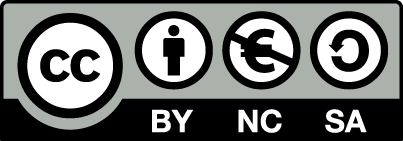 [1] http://creativecommons.org/licenses/by-nc-sa/4.0/ Ως Μη Εμπορική ορίζεται η χρήση:που δεν περιλαμβάνει άμεσο ή έμμεσο οικονομικό όφελος από την χρήση του έργου, για το διανομέα του έργου και αδειοδόχοπου δεν περιλαμβάνει οικονομική συναλλαγή ως προϋπόθεση για τη χρήση ή πρόσβαση στο έργοπου δεν προσπορίζει στο διανομέα του έργου και αδειοδόχο έμμεσο οικονομικό όφελος (π.χ. διαφημίσεις) από την προβολή του έργου σε διαδικτυακό τόποΟ δικαιούχος μπορεί να παρέχει στον αδειοδόχο ξεχωριστή άδεια να χρησιμοποιεί το έργο για εμπορική χρήση, εφόσον αυτό του ζητηθεί.Διατήρηση ΣημειωμάτωνΟποιαδήποτε αναπαραγωγή ή διασκευή του υλικού θα πρέπει να συμπεριλαμβάνει:το Σημείωμα Αναφοράςτο Σημείωμα Αδειοδότησηςτη δήλωση Διατήρησης Σημειωμάτων το Σημείωμα Χρήσης Έργων Τρίτων (εφόσον υπάρχει)μαζί με τους συνοδευόμενους υπερσυνδέσμους.Επεξήγηση όρων χρήσης έργων τρίτωνΔιατήρηση ΣημειωμάτωνΟποιαδήποτε αναπαραγωγή ή διασκευή του υλικού θα πρέπει να συμπεριλαμβάνει:Το Σημείωμα ΑναφοράςΤο Σημείωμα ΑδειοδότησηςΤη δήλωση Διατήρησης Σημειωμάτων Το Σημείωμα Χρήσης Έργων Τρίτων (εφόσον υπάρχει) μαζί με τους συνοδευόμενους υπερσυνδέσμους.Σημείωμα Χρήσης Έργων Τρίτων Το Έργο αυτό κάνει χρήση του παρακάτω έργου:Βασιλική Κεφαλά, Η θεραπευτική της ακμής και η συμπτωματική της αντιμετώπιση από τον αισθητικό, ISBN 960 - 90857 - 0 - 9Το περιεχόμενο του μαθήματος διατίθεται με άδεια Creative Commons εκτός και αν αναφέρεται διαφορετικά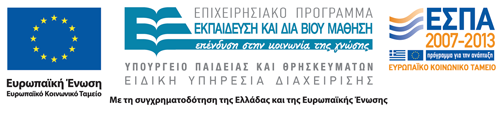 Το έργο υλοποιείται στο πλαίσιο του Επιχειρησιακού Προγράμματος «Εκπαίδευση και Δια Βίου Μάθηση» και συγχρηματοδοτείται από την Ευρωπαϊκή Ένωση (Ευρωπαϊκό Κοινωνικό Ταμείο) και από εθνικούς πόρους.Ανοικτά Ακαδημαϊκά ΜαθήματαΤεχνολογικό Εκπαιδευτικό Ίδρυμα ΑθήναςΤέλος ΕνότηταςΧρηματοδότησηΤο παρόν εκπαιδευτικό υλικό έχει αναπτυχθεί στα πλαίσια του εκπαιδευτικού έργου του διδάσκοντα.Το έργο «Ανοικτά Ακαδημαϊκά Μαθήματα στο ΤΕΙ Αθήνας» έχει χρηματοδοτήσει μόνο τη αναδιαμόρφωση του εκπαιδευτικού υλικού. Το έργο υλοποιείται στο πλαίσιο του Επιχειρησιακού Προγράμματος «Εκπαίδευση και Δια Βίου Μάθηση» και συγχρηματοδοτείται από την Ευρωπαϊκή Ένωση (Ευρωπαϊκό Κοινωνικό Ταμείο) και από εθνικούς πόρους.©Δεν επιτρέπεται η επαναχρησιμοποίηση του έργου, παρά μόνο εάν ζητηθεί εκ νέου άδεια από το δημιουργό.διαθέσιμο με άδεια CC-BYΕπιτρέπεται η επαναχρησιμοποίηση του έργου και η δημιουργία παραγώγων αυτού με απλή αναφορά του δημιουργού.διαθέσιμο με άδεια CC-BY-SAΕπιτρέπεται η επαναχρησιμοποίηση του έργου με αναφορά του δημιουργού, και διάθεση του έργου ή του παράγωγου αυτού με την ίδια άδεια.διαθέσιμο με άδεια CC-BY-NDΕπιτρέπεται η επαναχρησιμοποίηση του έργου με αναφορά του δημιουργού. Δεν επιτρέπεται η δημιουργία παραγώγων του έργου.διαθέσιμο με άδεια CC-BY-NCΕπιτρέπεται η επαναχρησιμοποίηση του έργου με αναφορά του δημιουργού. Δεν επιτρέπεται η εμπορική χρήση του έργου.διαθέσιμο με άδεια CC-BY-NC-SAΕπιτρέπεται η επαναχρησιμοποίηση του έργου με αναφορά του δημιουργού και διάθεση του έργου ή του παράγωγου αυτού με την ίδια άδεια. Δεν επιτρέπεται η εμπορική χρήση του έργου.διαθέσιμο με άδεια CC-BY-NC-NDΕπιτρέπεται η επαναχρησιμοποίηση του έργου με αναφορά του δημιουργού. Δεν επιτρέπεται η εμπορική χρήση του έργου και η δημιουργία παραγώγων του.διαθέσιμο με άδεια CC0 Public DomainΕπιτρέπεται η επαναχρησιμοποίηση του έργου, η δημιουργία παραγώγων αυτού και η εμπορική του χρήση, χωρίς αναφορά του δημιουργού.διαθέσιμο ως κοινό κτήμαΕπιτρέπεται η επαναχρησιμοποίηση του έργου, η δημιουργία παραγώγων αυτού και η εμπορική του χρήση, χωρίς αναφορά του δημιουργού.χωρίς σήμανσηΣυνήθως δεν επιτρέπεται η επαναχρησιμοποίηση του έργου.